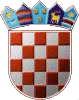 REPUBLIKA HRVATSKAKRAPINSKO – ZAGORSKA ŽUPANIJA     OPĆINA VELIKO TRGOVIŠĆE          OPĆINSKO VIJEĆEKLASA: 023-01/17-01/346UR.BROJ: 2197/05-17-05-1Veliko Trgovišće,  30.06.2017. g.	Na temelju članka  članka 35. Statuta općine Veliko Trgovišće („Službeni glasnik KZŽ“ broj: 23/09. i 8/13.) Općinsko vijeće općine Veliko Trgovišće na  2. sjednici održanoj dana    30.lipnja 2017. godine donijelo jeO  D  L  U  K  UI	Skupštini  trgovačkog društva  TRGO - KOM d.o.o.  V.Trgovišće,  predlaže se da   ŽELJKU KORUNDA, dipl.ing.  iz Velikog Trgovišća, Ljudevita Gaja 1, imenuje direktoricom  Društva u mandatnom razdoblju 2017.-2021.godine. II	 Ova odluka stupa na snagu danom donošenja.							 PREDSJEDNIK						       OPĆINSKOG VIJEĆA						        Zlatko Žeinski,dipl.oec. DOSTAVLJA SE:TRGO-KOM d.o.o.Željka KorundaEvidencija, ovdjeArhiva, ovdje